ТЕХНОЛОГИЧЕСКАЯ КАРТА краткосрочной образовательной практики коррекционной направленности«Аппликация»для детей с ОВЗ с 5-6 летавтор: Китаева Мария Александровна, учитель-дефектолог МАДОУ «Детский сад № 34» г. РевдаТематический план занятий		Приложение 1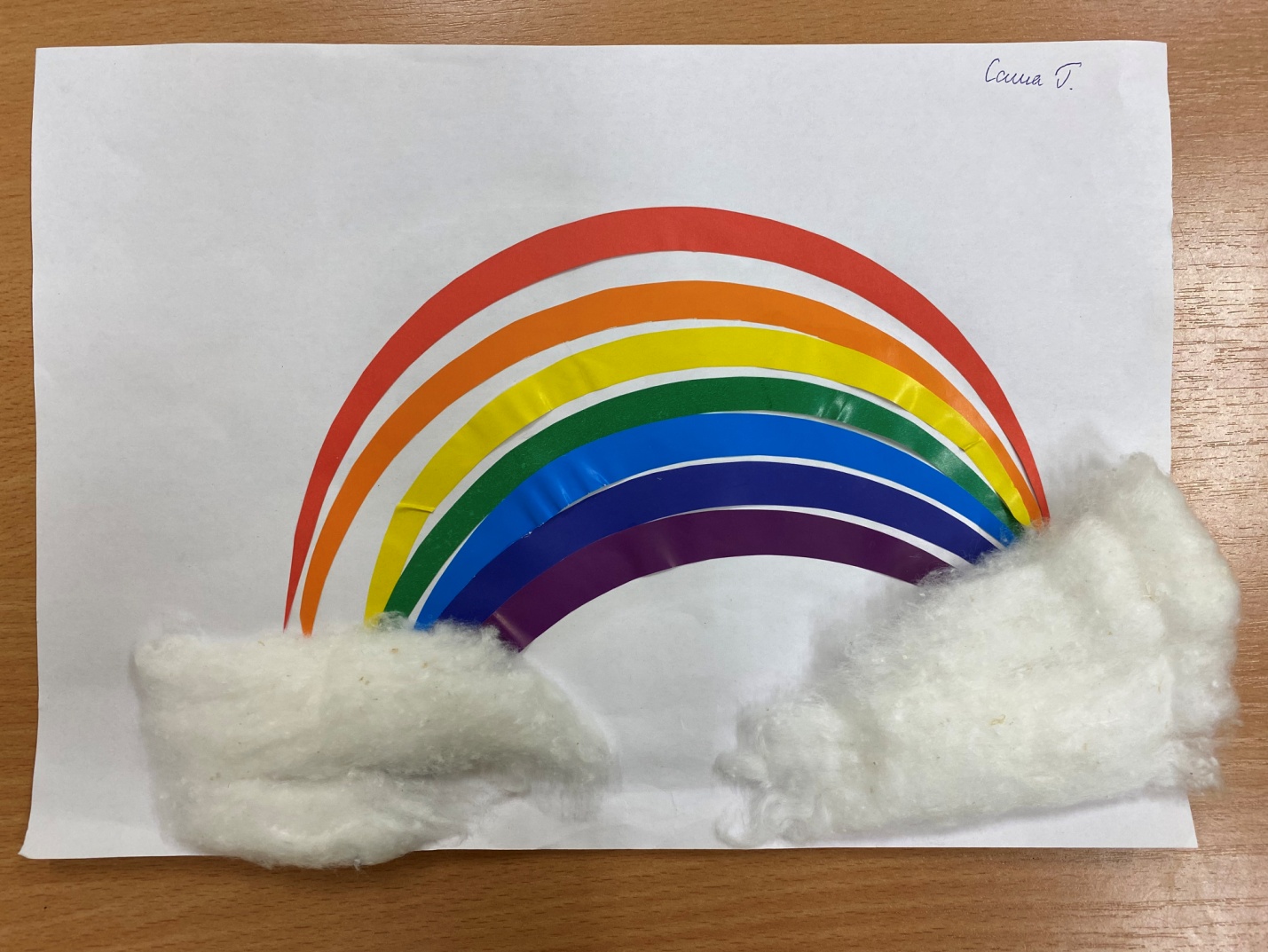 Аннотация для родителей (основная идея доступная для понимания, четко и лаконично формулированная) Аппликация – это простой и эффективный способ работы с бумагой. Эта техника, основанная на вырезании деталей, наложении их на фон и закреплении, очень подходит для развития мелкой моторики рук детей дошкольного возраста с ОВЗ. В процессе выполнения аппликации дошкольники с ОВЗ овладевают целым рядом технических умений, связанных с обработкой материала (складывание, вырезание, наклеивание), применением инструментов (ножницы, клей, кисточка и т.д.).Цель КОПРазвитие мелкой моторики у детей 5-6 лет с помощью аппликации.Количество часов КОП2 занятия по 25 минут.Максимальное количество участников6 человек.Перечень материалов и оборудования для проведения КОП1. Цветная бумага.2. Картон. 3. Клей.4. Вата5. Алгоритм выполнения аппликации «Радуга»6. Презентация по теме «Аппликация»Предполагаемые результаты (умения/навыки, созданный продукт)Развитие мелкой моторики у детей с ОВЗ 5-6 лет; развитие умения анализировать образец и создавать его по алгоритму; развитие творческих способностей.Список литературы, использованной при подготовке КОП. Интернет ресурсы: https://www.prodlenka.org/metodicheskie-razrabotki/406483-rol-applikacii-v-razvitii-melkoj-motoriki-u-dhttps://infourok.ru/applikaciya-vidy-applikacii-osnovy-tehniki-vypolneniya-5187425.html?ysclid=lpuzm21bgl327744786Литература:1. Бабкина, Н.В. Интеллектуальное развитие младших школьников с ЗПР [Текст] / Н.В. Бабкина. – М.: Школьная Пресса, 2006. – 80 с.2. Гусакова, М.А. Аппликация [Текст]: учеб. пос. / М.А. Гусакова. – 2-е изд., перер. и доп. – М.: Просвещение, 1982. – 191 с.3. Осипова, Л.Б. Развитие осязания и мелкой моторики [Текст]: коррекционно-развивающая программа для детей младшего дошкольного возраста с нарушениями зрения (косоглазие и амблиопия) / Л.Б. Осипова. – Челябинск: Цицеро, 2011 – 60 с.4. Психолого-медико-педагогическое сопровождение ребенка с ограниченными возможностями здоровья [Текст]: методическое пособие / авт.-сост. Л.И. Загляда – Кемерово: Из-во КРИПК и ПРО, 2007. – 114 с.ЗадачиДеятельность педагогаДеятельность детейПредполагаемый результат Тема: «Аппликация из бумаги»Тема: «Аппликация из бумаги»Тема: «Аппликация из бумаги»Тема: «Аппликация из бумаги»1. Познакомить детей с видами аппликаций.2. Познакомить с техникой «Предметной аппликации».3.  Познакомить с алгоритмом выполнения предметной аппликации из бумаги и ваты.- Демонстрация презентации. - Знакомство воспитанников с ОВЗ с техникой «Предметной аппликации».- Знакомство с алгоритмом выполнения предметной аппликации из бумаги и ваты. - Знакомство с видами аппликаций.- Освоение техники «Предметной аппликации».- Запоминание алгоритма выполнений предметной аппликации из бумаги и ваты.1.Развитие познавательного интереса при работе с аппликацией.2.Сформированность умения пользоваться необходимым материалом при выполнении «Предметной аппликации».3. Совершенствование мелкой моторики рук.Тема: аппликация «Радуга»Тема: аппликация «Радуга»Тема: аппликация «Радуга»Тема: аппликация «Радуга»1. Научить выполнять аппликацию «Радуга».2. Закрепить знания об алгоритме выполнения предметной аппликации из бумаги и ваты. 3. Развивать мелкую моторику рук у детей с ОВЗ.4. Развивать творческие способности у детей с ОВЗ.- Демонстрация образца - аппликации «Радуга», выполненной учителем-дефектологом. - Разработка алгоритма выполнения аппликации из бумаги и ваты. - Помощь детям при выполнении аппликации «Радуга».- Рассматривание образца.- Запоминание алгоритма выполнения аппликации «Радуга», предложенный учителем-дефектологом. - Самостоятельное выполнение аппликации с помощью схемы. 1. Сформированность умения выполнять предметную аппликацию.2. Совершенствование мелкой моторики рук.3. Сформированность умения анализировать образец и создавать его по алгоритму. 4. Развитие творческих способностей у детей с ОВЗ.